			Wider Opportunities for Women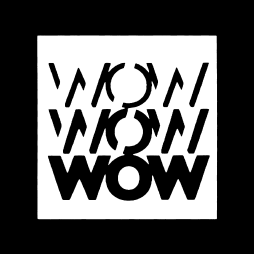 Prepare responses to the questions below based on your own experience and interests.  Practice your responses to these interview questions with a classmate, friend or family member.  Use the interview rating sheet to assess your delivery and identify how you might improve your responses.Describe how you have handled situations in your life that are relevant to success in apprenticeship.______________________________________________________________________________________________________________________________________________________Why does this trade appeal to you over some other trade?______________________________________________________________________________________________________________________________________________________Construction work is done in all kinds of weather and is physically demanding.  What makes you confident you can handle working in these conditions?______________________________________________________________________________________________________________________________________________________Do you have any paid or unpaid work experience or hobbies that relate to this trade?______________________________________________________________________________________________________________________________________________________What are the strengths you have that will make you successful in this trade?______________________________________________________________________________________________________________________________________________________Why should we select you for this highly competitive opportunity?______________________________________________________________________________________________________________________________________________________